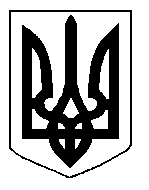 БІЛОЦЕРКІВСЬКА МІСЬКА РАДА	КИЇВСЬКОЇ ОБЛАСТІ	Р І Ш Е Н Н Я
від  31 жовтня 2019 року                                                                        № 4604-81-VIIПро встановлення земельного сервітуту згромадянином Луцишиним Михайлом ВолодимировичемРозглянувши звернення постійної комісії з питань земельних відносин та земельного кадастру, планування території, будівництва, архітектури, охорони пам’яток, історичного середовища та благоустрою до міського голови від 01 жовтня 2019 року №405\2-17, протокол постійної комісії з питань  земельних відносин та земельного кадастру, планування території, будівництва, архітектури, охорони пам’яток, історичного середовища та благоустрою від 01 жовтня 2019 року №192, заяву громадянина Луцишина Михайла Володимировича від 10 вересня 2019 року №4793, відповідно до ст.ст. 12, 98-102 Земельного кодексу України, ч.3 ст. 24 Закону України «Про регулювання містобудівної діяльності», п. 34 ч. 1 ст. 26 Закону України «Про місцеве самоврядування в Україні», міська рада вирішила:1.Укласти договір про встановлення особистого строкового сервітуту з громадянином Луцишиним Михайлом Володимировичем для городництва за адресою: провулок Кар’єрний, 24, площею 0,0226 га, строком на 5 (п’ять) років, за рахунок земель населеного пункту м. Біла Церква. 2.Особі, зазначеній в цьому рішенні, укласти та зареєструвати у встановленому порядку договір про встановлення особистого строкового сервітуту.3.Контроль за виконанням цього рішення покласти на постійну комісію з питань  земельних відносин та земельного кадастру, планування території, будівництва, архітектури, охорони пам’яток, історичного середовища та благоустрою. Міський голова                                                                                                         Г. Дикий